Фототаблица к акту обследования аварийных деревьев № 5Липецкая область, Грязинское лесничество, Яманское участковое лесничество, квартал 94, выдел 11. Дерево породы сосна диаметром 28 см.         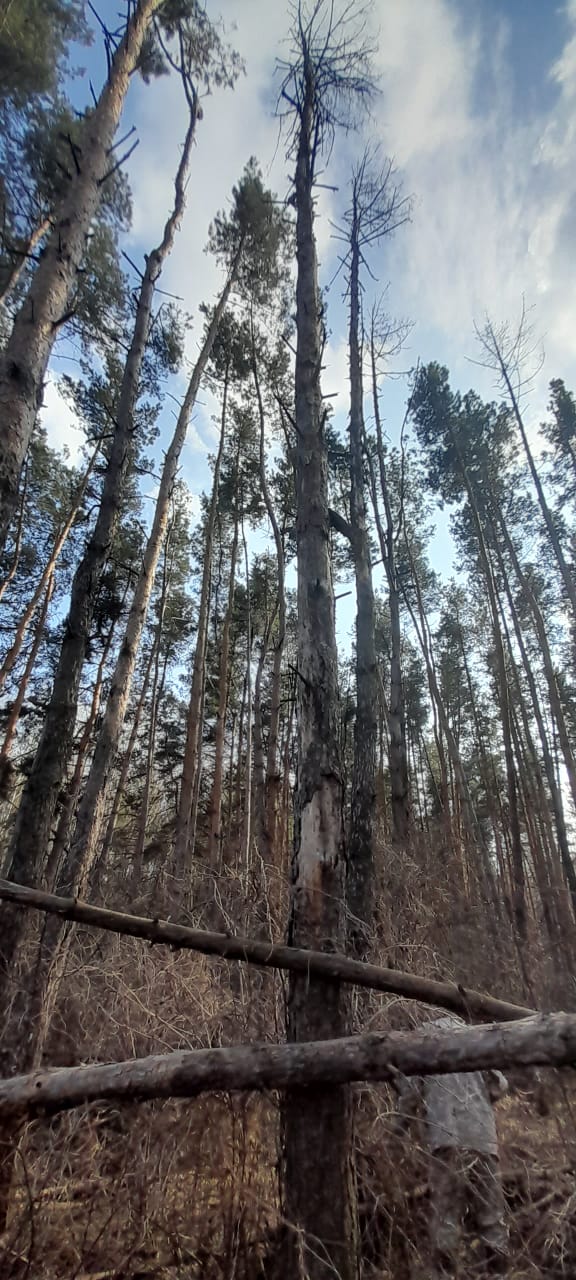 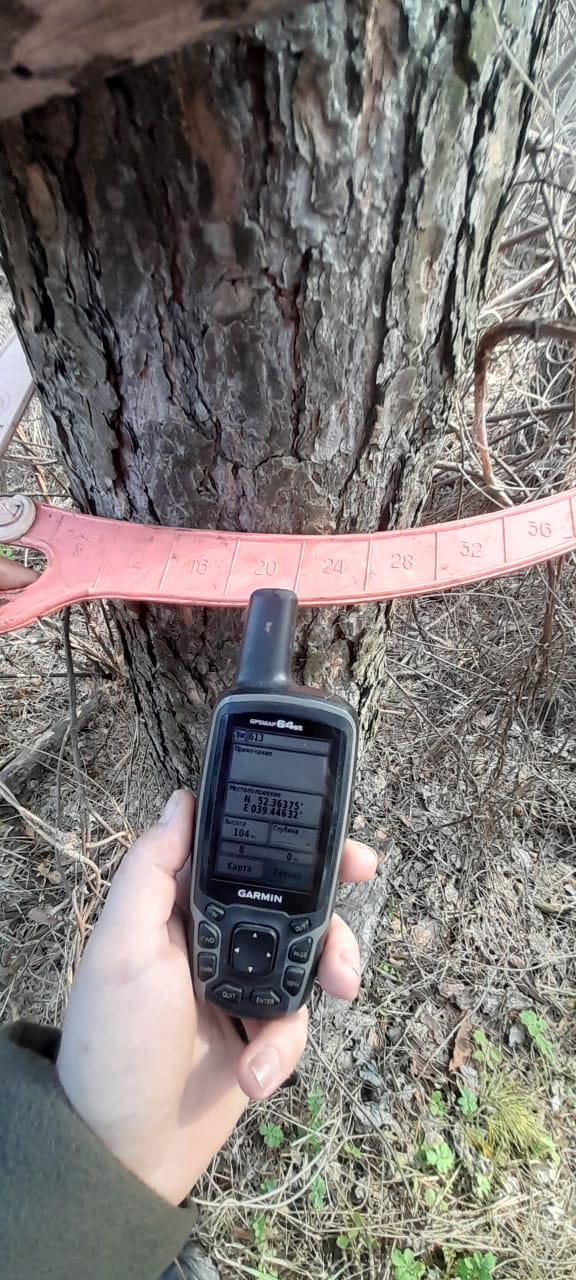 2. Дерево породы сосна диаметром 24 см.         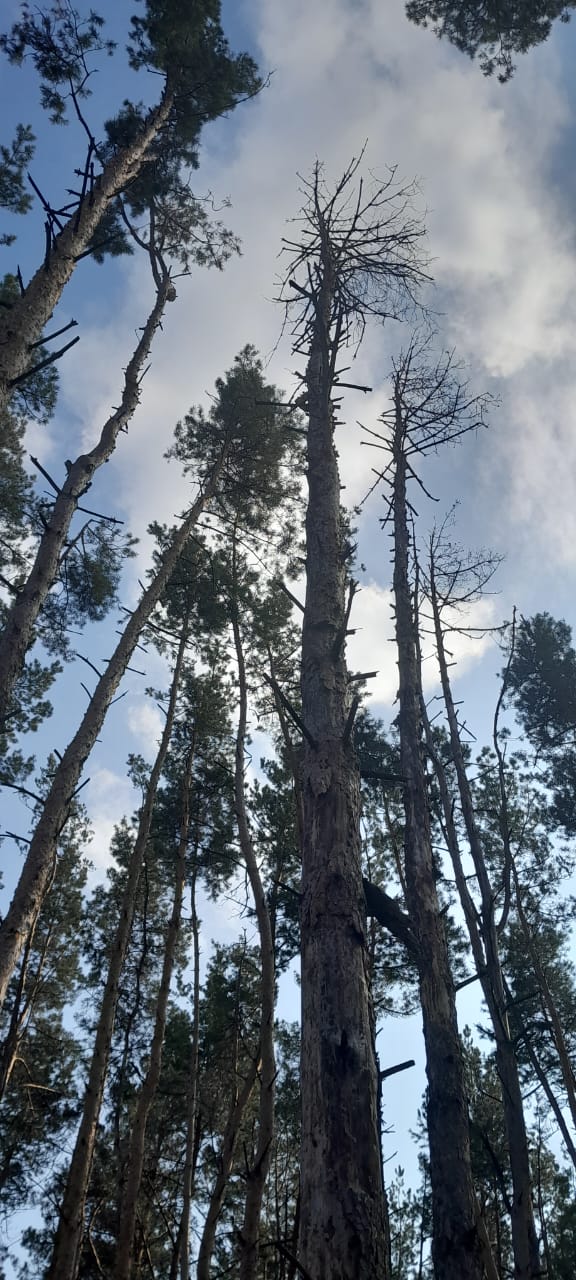 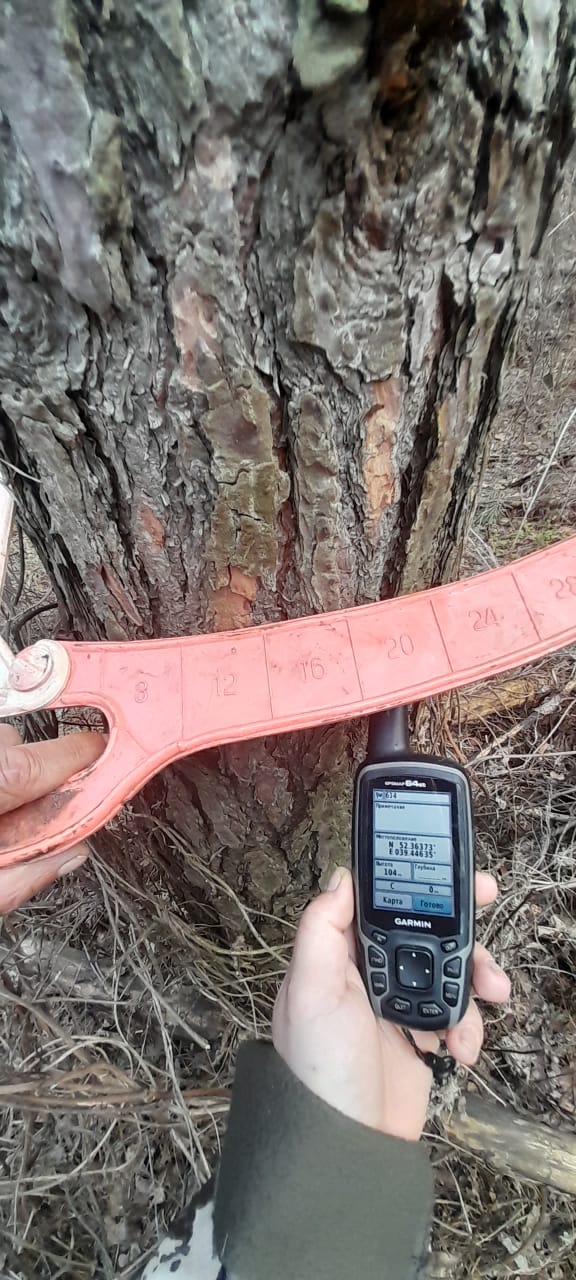 3. Дерево породы сосна диаметром 16 см.         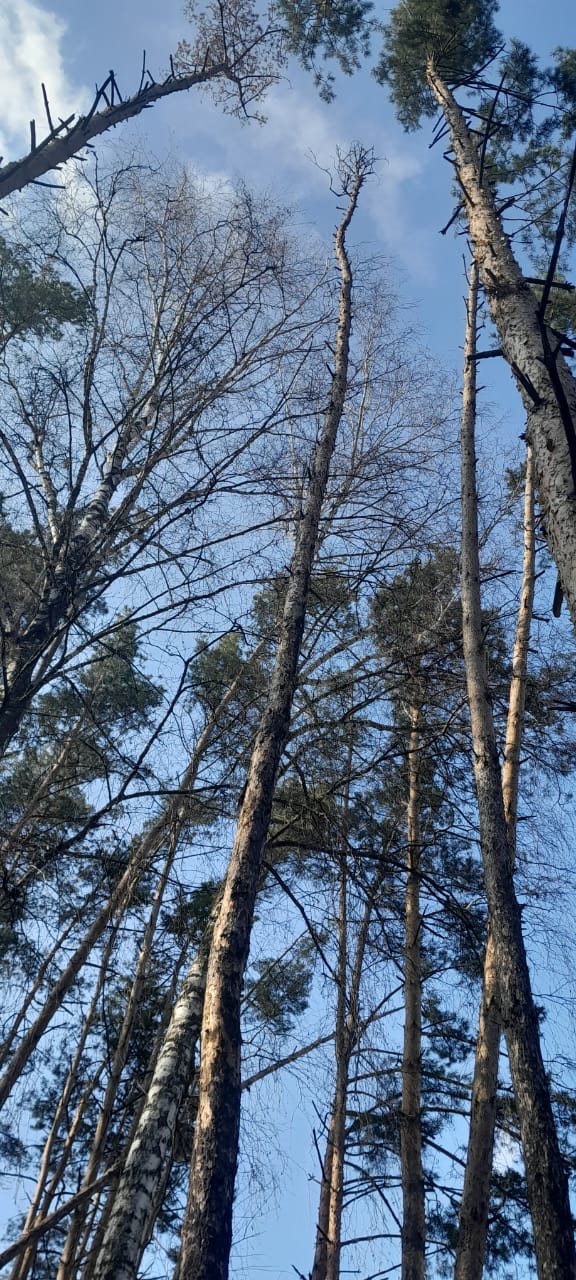 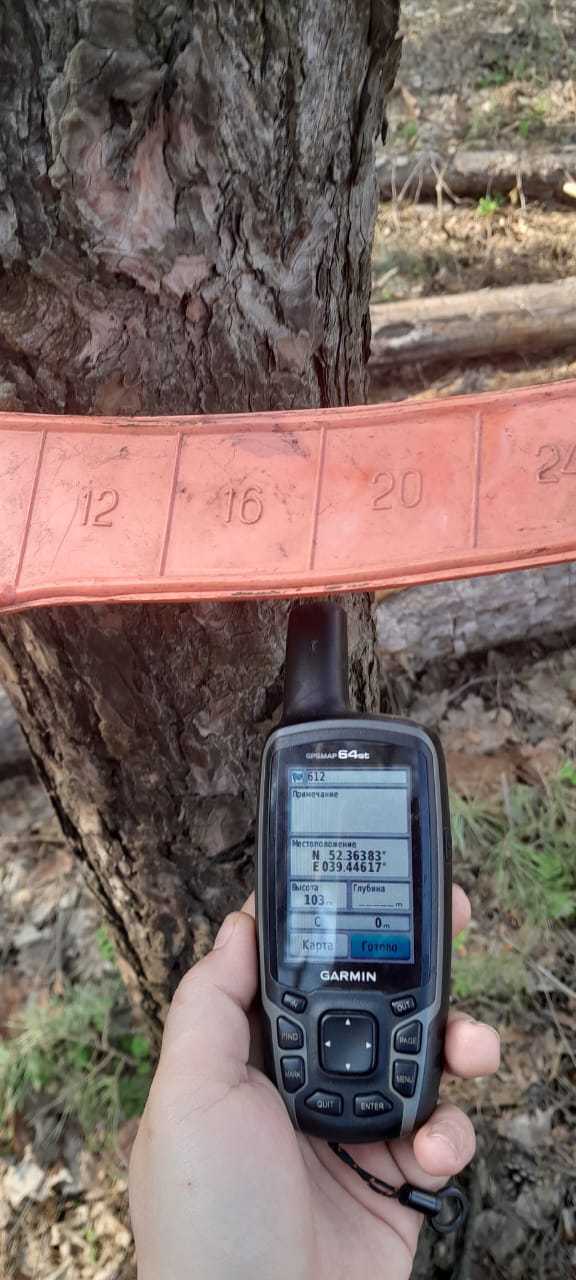 4. Дерево породы сосна диаметром 16 см.           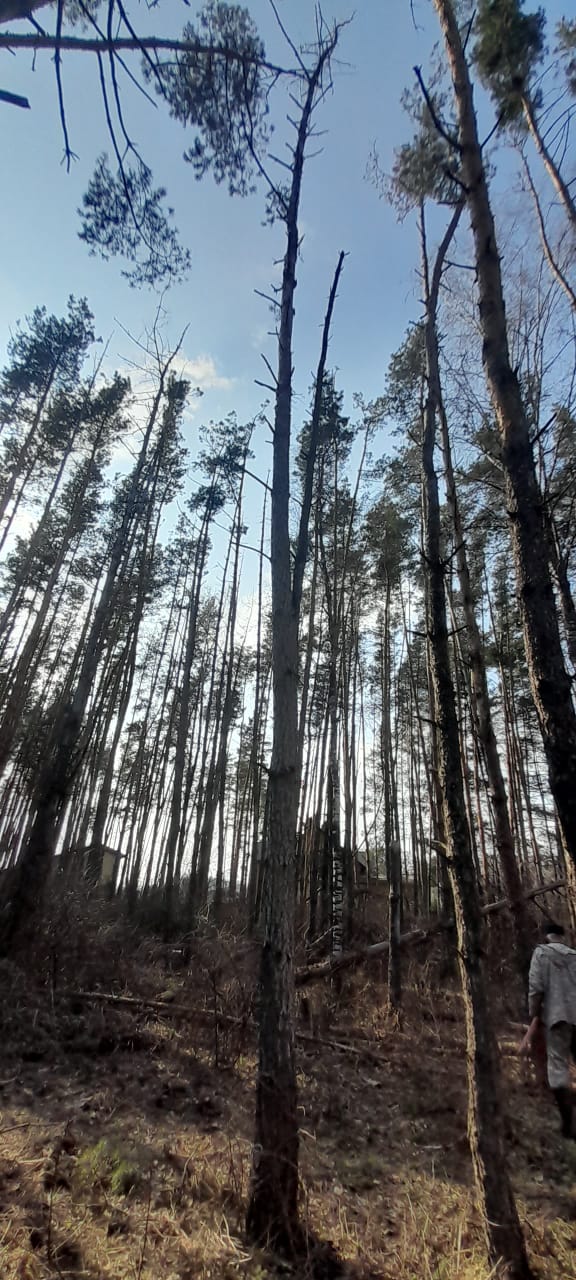 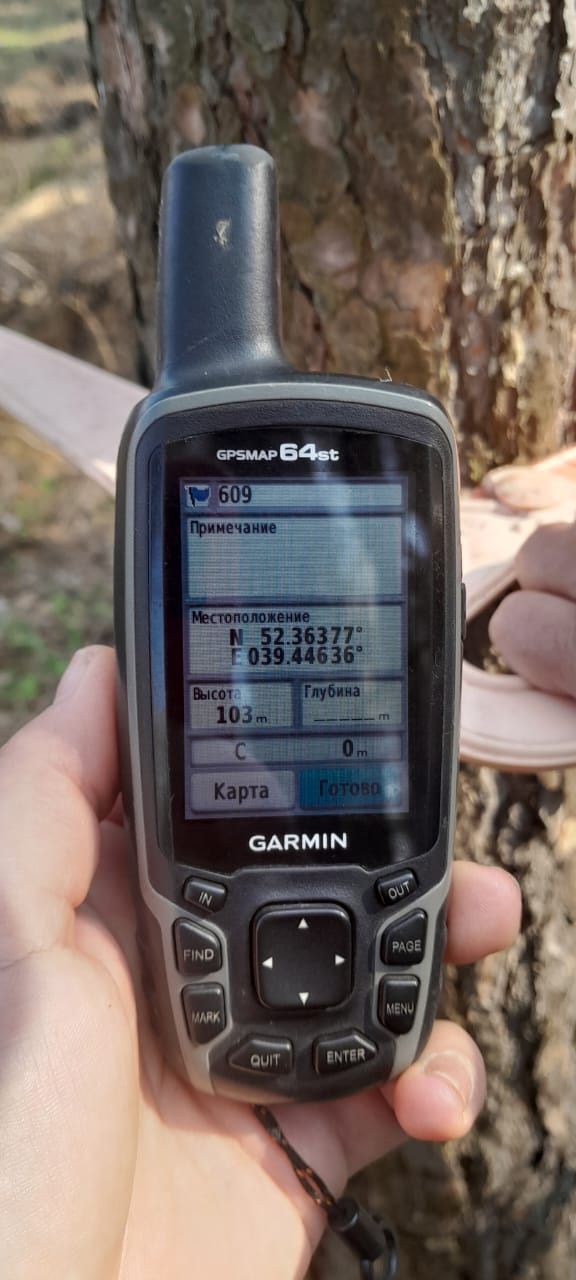 5. Дерево породы сосна диаметром 20 см.         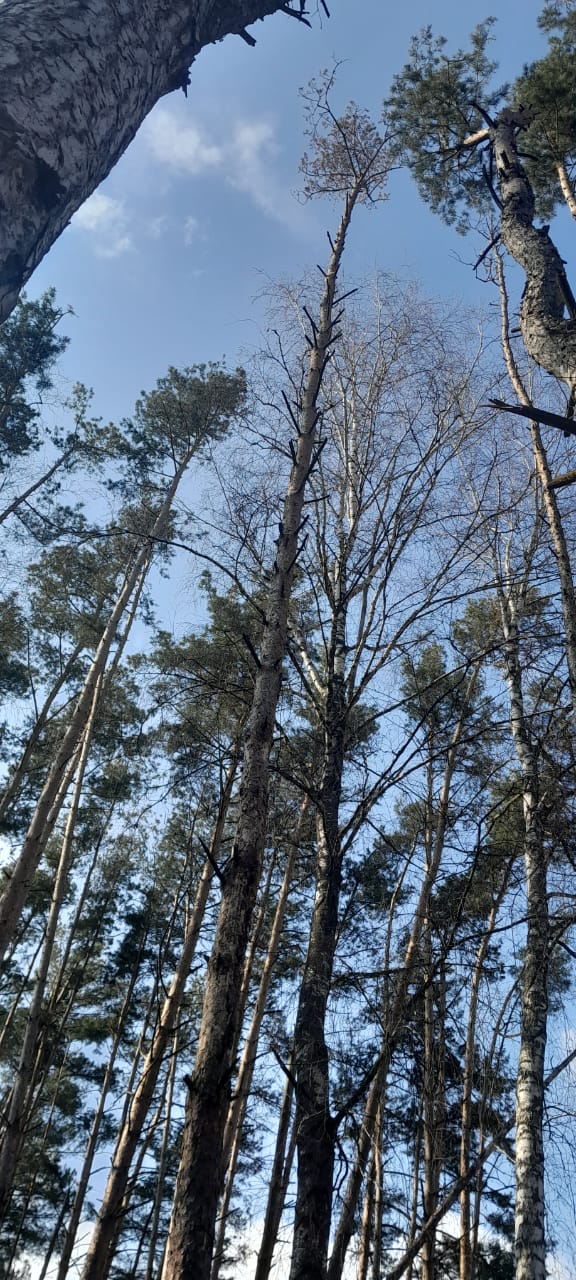 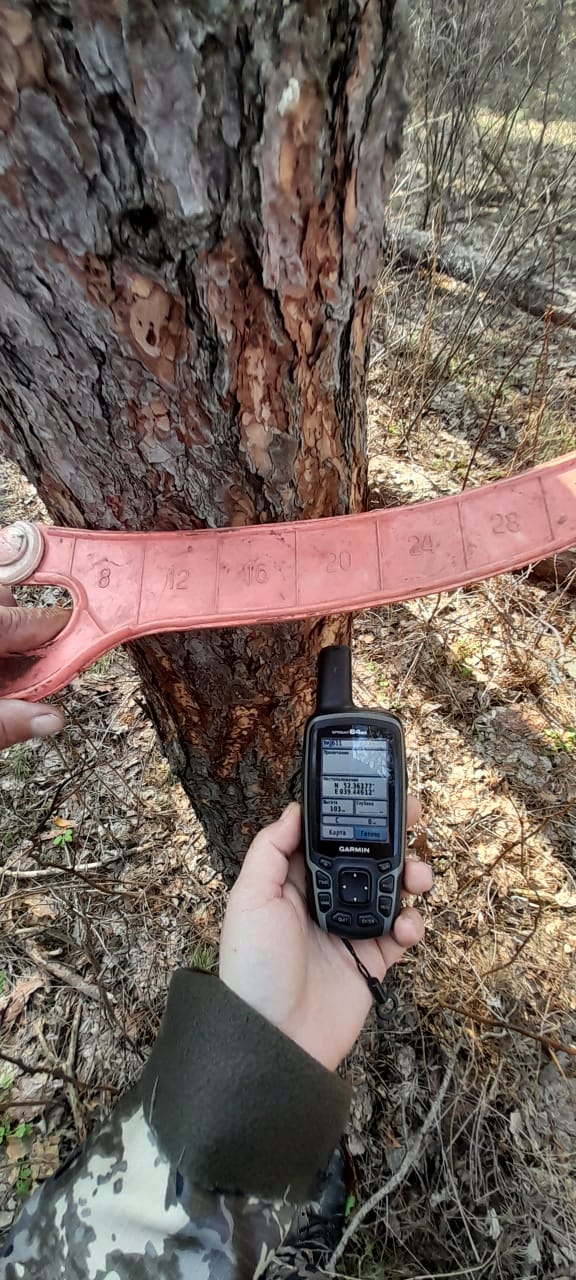 6. Дерево породы сосна диаметром 20 см.            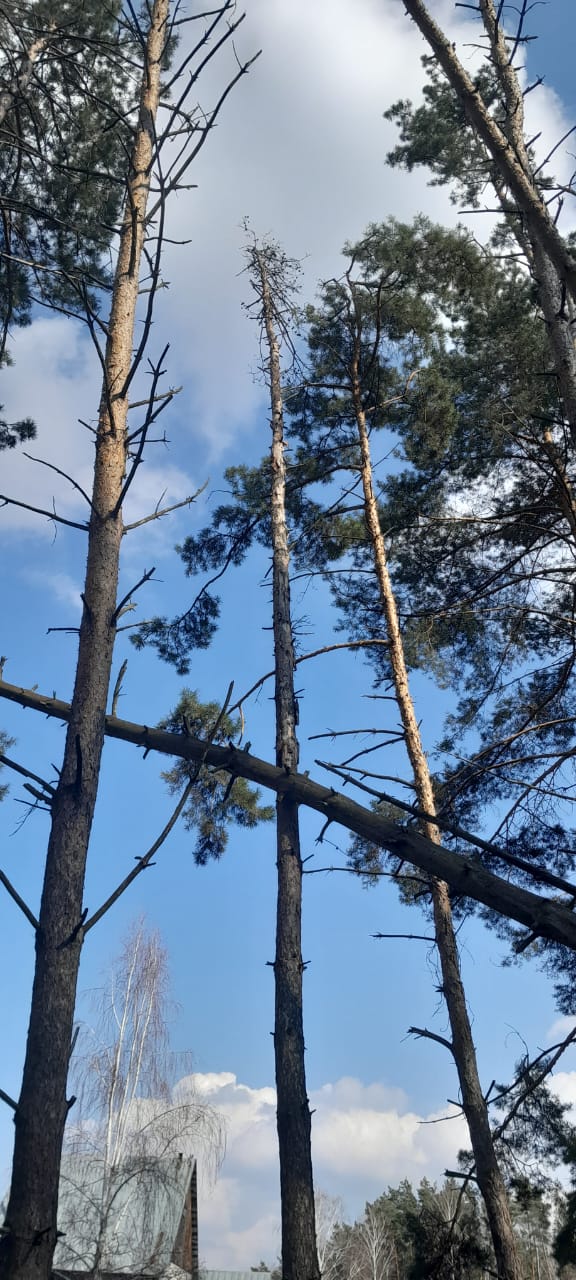 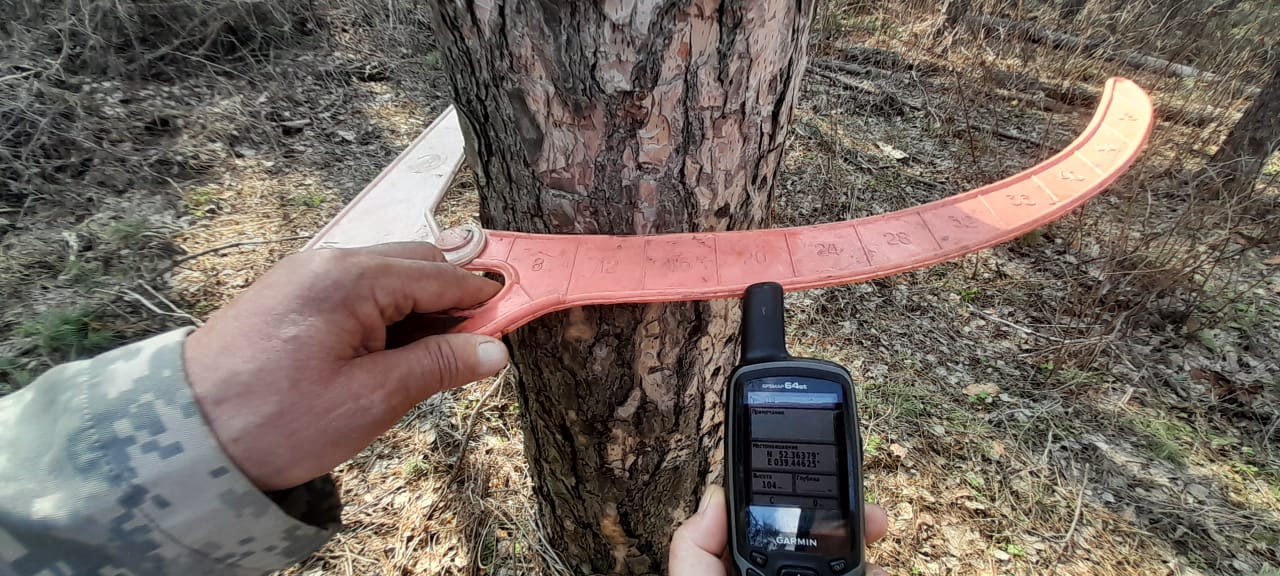 